Gegevensuitwisselingsovereenkomst NSE 2021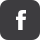 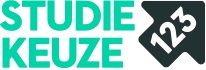 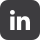 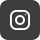 